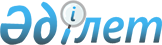 О намерении Правительства Республики Казахстан не становиться участником Соглашения между Правительством Республики Казахстан и Правительством Республики Хорватия о торгово-экономическом сотрудничествеПостановление Правительства Республики Казахстан от 17 апреля 2021 года № 249
      Правительство Республики Казахстан ПОСТАНОВЛЯЕТ:
      1. Министерству иностранных дел Республики Казахстан в установленном законодательством порядке уведомить Правительство Республики Хорватия о намерении Правительства Республики Казахстан не становиться участником Соглашения между Правительством Республики Казахстан и Правительством Республики Хорватия о торгово-экономическом сотрудничестве, совершенного в Астане 19 апреля 2002 года.
      2. Признать утратившим силу постановление Правительства Республики Казахстан от 19 февраля 2003 года № 175 "Об утверждении Соглашения между Правительством Республики Казахстан и Правительством Республики Хорватия о торгово-экономическом сотрудничестве".
      3. Настоящее постановление вводится в действие со дня его подписания.
					© 2012. РГП на ПХВ «Институт законодательства и правовой информации Республики Казахстан» Министерства юстиции Республики Казахстан
				
      Премьер-Министр
Республики Казахстан 

А. Мамин
